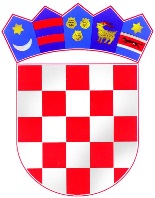 REPUBLIKA HRVATSKA  KARLOVAČKA ŽUPANIJA      OPĆINA BOSILJEVO   OPĆINSKI NAČELNIKKlasa: 402-08/18-01/01Urbroj: 2133/12-01/01-18-01Bosiljevo, 29.06.2018.Na temelju članka 8. Pravilnika o sufinanciranju udruga građana koje djeluju na području Općine Bosiljevo (Službeni glasnik Općine Bosiljevo broj 18/2016) te čl. 46. Statuta Općine Bosiljevo (Službeni glasnik općine Bosiljevo broj 01/18 i 02/18) općinski Načelnik Općine Bosiljevo raspisujeJAVNI NATJEČAJza dodjelu financijske potpore udrugama građana koje djeluju na području Općine BosiljevoIPredmet natječaja je prikupljanje pisanih prijedloga programa i projekta udruga koji su od interesa za Općinu Bosiljevo i koji će se financirati iz proračuna Općine Bosiljevo u 2018. godini.IIZa dodjelu financijske potpore za programe i projekte udruga osigurava se u proračunu Općine Bosiljevo za 2018. godinu iznos od  46.000,00  kn i to u slijedećim kategorijama: 21.000,00 kuna sportskim, vezano uz  sve  vidove  sporta ( nogometa, rukometa, odbojka, streljaštva, borilačkih  vještina, gimnastika, šah i  dr. )  15.000,00 kuna kulturnim, vezanim  uz  sve  vidove  kulturne  djelatnosti   ( njegovanje  povijesne  baštine, pjevanja, plesa, slikarstva, izrade  raznih rukotvorina i  dr).10.000,00 kuna ostalo , vezano uz  brigu za oboljele,  djecu i mlade, te  osobe  treće  životne  dobi, za razvoj turizma, zaštite okoliša, poljoprivrede, poduzetništva  i dr. IIIFinancijska potpora dodjeljuje se na temelju programa i projekata udruga koje zadovoljavaju opće kriterije: da imaju sjedište u Općini  Bosiljevo ili sa sjedištem izvan Općine Bosiljevo, a djelatnost i aktivnost obavljaju na području Općine Bosiljevo da su upisane u Registar udruga, odnosno drugi odgovarajući registar i u registar neprofitnih organizacija, da imaju program koje se financira iz proračuna Općine Bosiljevoda uredno predaju sva Izvješća Općini Bosiljevo i drugim institucijamada su uredno ispunile obveze iz svih prethodno sklopljenih ugovora o financiranju iz Proračuna Općine Bosiljevo i drugih javnih izvoraIVOdobrena sredstva financijske potpore korisnik je dužan utrošiti isključivo za realizaciju programa/projekta/manifestacije/ inicijative utvrđenog u Prijavi za dodjelu potpore i Ugovorom.Sredstva se smatraju namjenski utrošenim ako su korištena isključivo za financiranje prihvatljivih i opravdanih troškova u realizaciji programa utvrđenog ugovorom.Svako odstupanje od ugovorenog bez odobrenja Jedinstvenog upravnog odjela Općine Bosiljevo smatrat će se nenamjenskim trošenjem sredstava. VUdruge koje prijavljuju programe i projekte trebaju zadovoljiti i posebne kriterije :prijavu podnijeti na obrascu za dodjelu potpora  - Prilog Idostaviti sve priloge koje se traže u prijavi – Prilog IIdostaviti izjavu ovlaštene osobe za zastupanje – Prilog IIIdostaviti izjavu o nepostojanju dvostrukog financiranja – prilog IVRok za podnošenje prijava na ovaj Javni natječaj je 30 (trideset) dana od dana objave na internetskoj stranici Općine Bosiljevo, odnosno do 31. srpnja 2018. godine u zatvorenoj omotnici preporučenom poštom ili osobno na adresu:Općina BosiljevoBosiljevo 1447251 Bosiljevos oznakom „Natječaj za potpore – ne otvaraj“isključivo na propisanom obrascu dokumentacije za natječaj, koja se može preuzeti na stranici Općine Bosiljevo www.bosiljevo.hr						VISva pitanja vezana uz Javni natječaj mogu se postaviti isključivo elektroničkim putem, slanjem upita na adresu elektroničke pošte Općine Bosiljevo opcina.bosiljevo@ka.t-com.hr . VIIČelnik tijela imenuje članove Povjerenstva. Po isteku roka za podnošenje prijava na Javni natječaj, Povjerenstvo Općine će pristupiti postupku ocjene ispunjavanja propisanih uvjeta Javnog natječaja, a sukladno odredbama Pravilnika.Samo potpuna i na vrijeme dostavljana prijava za dodjelu potpore će se razmatrati, a nepotpune i nepravovremene prijave Povjerenstvo će vratiti podnositelju.						VIIIPovjerenstvo za ocjenjivanje razmatra i ocjenjuje prijave koje su ispunile formalne uvjete Javnog natječaja te daje prijedlog za odobravanje financijskih sredstava za programe ili projekte, o kojima, uzimajući u obzir sve činjenice, odlučuje Općinski načelnik.  IXOdluka o dodjeli potpore dostavit će se korisniku koji je zadovoljio uvjete iz Pravilnika o sufinanciranju udruga i javnog natječaja i pozvati ga na potpis Ugovora.XOcjenjivanje prijavljenih projekata, donošenje odluke o financiranju i potpis ugovora sa udrugama čiji su programi prihvaćeni bit će završeno u roku 45 dana od zadnjeg dana za dostavu prijava programa ili projekta.							Općinski Načelnik:							     Josip Kasun